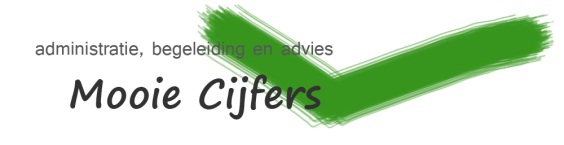 ALGEMENE VOORWAARDEN Artikel 1: Algemeen In deze algemene voorwaarden wordt verstaan onder: Opdrachtgever: de partij die opdracht geeft. Opdrachtnemer: Mooie Cijfers. Artikel 2: Toepasselijkheid 1. Deze algemene voorwaarden zijn van toepassing op alle rechtsverhoudingen tussen Opdrachtnemer en Opdrachtgever, behoudens afwijkingen van deze voorwaarden welke door Opdrachtnemer uitdrukkelijk en schriftelijk dienen te zijn bevestigd. 2. Indien enig beding, deel uitmakend van deze algemene voorwaarden of van de overeenkomst gesloten tussen Opdrachtnemer en Opdrachtgever nietig zou zijn of vernietigd wordt, blijft de overeenkomst voor het overige in stand en zal het betreffende beding in overleg tussen partijen onverwijld worden vervangen door een beding dat de strekking van het oorspronkelijke beding zoveel mogelijk benadert. 3. Eventuele algemene voorwaarden van Opdrachtgever blijven buiten toepassing. Artikel 3: Totstandkoming van de overeenkomst 1. De overeenkomst komt tot stand op het moment dat de door Opdrachtnemer en Opdrachtgever ondertekende offerte of opdrachtbevestiging door Opdrachtnemer retour is ontvangen, of op het moment dat Opdrachtnemer op (mondeling) verzoek van Opdrachtgever is begonnen met de uitvoering van de werkzaamheden voor Opdrachtgever. De offerte of opdrachtbevestiging is gebaseerd op de ten tijde daarvan door Opdrachtgever aan Opdrachtnemer verstrekte informatie. 2. Het staat partijen vrij te bewijzen dat de overeenkomst op andere wijze tot stand is gekomen. 3. De overeenkomst wordt aangegaan voor onbepaalde tijd tenzij uit de inhoud, aard of strekking van de verleende opdracht voortvloeit dat deze voor een bepaalde tijd is aangegaan. Artikel 4: Informatieverstrekking door Opdrachtgever 1. Opdrachtgever is gehouden alle gegevens en bescheiden, welke Opdrachtnemer overeenkomstig zijn oordeel nodig heeft voor het correct uitvoeren van de verleende opdracht, tijdig in de gewenste vorm en op de gewenste wijze ter beschikking te stellen. 2. Opdrachtgever zal Opdrachtnemer op de hoogte brengen van alle informatie die voor de uitvoering van de opdracht relevant is. 3. Opdrachtgever staat in voor de juistheid, volledigheid en betrouwbaarheid van de aan Opdrachtnemer ter beschikking gestelde gegevens en bescheiden, ook indien deze van derden afkomstig zijn, voorzover uit de aard van de opdracht niet anders voortvloeit. 4. Indien en voorzover Opdrachtgever zulks verzoekt, worden de betreffende bescheiden aan deze geretourneerd. 5. De uit de vertraging in de uitvoering van de opdracht voortvloeiende extra kosten en extra honoraria, ontstaan door het niet, niet tijdig of niet behoorlijk ter beschikking stellen van de verlangde gegevens en bescheiden, zijn voor rekening van Opdrachtgever. Artikel 5: Uitvoering van de opdracht Opdrachtnemer bepaalt de wijze waarop en door welke persoon de verleende opdracht wordt uitgevoerd. Opdrachtnemer is bij de uitvoering van de opdracht gerechtigd na overleg met Opdrachtgever derden in te schakelen. Artikel 6: Geheimhouding 1. Opdrachtnemer is, tenzij hij een wettelijke of beroepsplicht tot bekendmaking heeft, verplicht tot geheimhouding tegenover derden. 2. Opdrachtnemer is niet gerechtigd de informatie die aan hem door Opdrachtgever ter beschikking wordt gesteld aan te wenden tot een ander doel dan waarvoor zij werd verkregen. Hierop wordt echter een uitzondering gemaakt in het geval Opdrachtnemer voor zichzelf optreedt in een tucht-, civiele of strafprocedure waarbij deze stukken van belang kunnen zijn. 3. Tenzij daartoe door Opdrachtnemer voorafgaande schriftelijke toestemming is verleend, zal Opdrachtgever de inhoud van rapporten, adviezen of andere al of niet schriftelijke uitingen van Opdrachtnemer, die niet zijn opgesteld of gedaan met de strekking derden van de daarin neergelegde informatie te voorzien, niet openbaar maken. Opdrachtgever zal er tevens voor zorgdragen dat derden niet van de in de vorige zin bedoelde inhoud kennis kunnen nemen. 4. Opdrachtnemer zal zijn verplichtingen op grond van dit artikel opleggen aan door hem ingeschakelde derden. Artikel 7: Intellectuele eigendom 1. Opdrachtnemer behoudt zich alle rechten voor met betrekking tot producten van de geest welke hij gebruikt of heeft gebruikt in het kader van de uitvoering van de opdracht van Opdrachtgever, voorzover deze uit de wet voortvloeien. 2. Het is Opdrachtgever uitdrukkelijk verboden die producten, waaronder mede begrepen computerprogramma’s, systeemontwerpen, werkwijzen, adviezen, (model)contracten en andere geestesproducten van Opdrachtnemer, een en ander in de ruimste zin des woords, al dan niet met inschakeling van derden te verveelvoudigen, te openbaren of te exploiteren. 3. Het is Opdrachtgever niet toegestaan hulpmiddelen van die producten aan derden ter hand te stellen, anders dan ter inwinning van een deskundig oordeel omtrent de werkzaamheden van Opdrachtnemer. Artikel 8: Honorarium 1. Het honorarium van Opdrachtnemer is niet afhankelijk van de uitkomst van de verleende opdracht. 2. Indien, voordat de opdracht geheel is uitgevoerd, lonen en/of prijzen een wijziging ondergaan, is Opdrachtnemer gerechtigd in geval van duurovereenkomsten de overeengekomen vergoeding dienovereenkomstig aan te passen, tenzij Opdrachtgever en Opdrachtnemer hierover andere afspraken hebben gemaakt. 3. Het honorarium van Opdrachtnemer, zo nodig vermeerderd met voorschotten en declaraties van derden, wordt per maand, per kwartaal, per jaar of na volbrenging van de werkzaamheden aan Opdrachtgever in rekening gebracht, tenzij Opdrachtgever en Opdrachtnemer hierover andere afspraken hebben gemaakt. Over alle door Opdrachtgever aan Opdrachtnemer verschuldigde bedragen wordt de omzetbelasting afzonderlijk in rekening gebracht. Artikel 9: Betaling 1. Betaling door Opdrachtgever dient, zonder aftrek, korting of schuldverrekening, te geschieden binnen de overeengekomen betalingstermijnen, doch in geen geval later dan veertien dagen na factuurdatum. Betaling dient te geschieden in Nederlandse valuta, tenzij anders aangegeven, door middel van overmaking ten gunste van een door Opdrachtnemer aan te wijzen bank- of girorekening. 2. Indien Opdrachtgever niet binnen de onder 9.1 genoemde termijn heeft betaald, is Opdrachtnemer gerechtigd, nadat hij Opdrachtgever ten minste eenmaal heeft aangemaand te betalen, zonder nadere ingebrekestelling en onverminderd de overige rechten van Opdrachtnemer, vanaf de vervaldag Opdrachtgever de wettelijke rente in rekening te brengen tot op de datum van algehele voldoening. 3. Alle in redelijkheid gemaakte gerechtelijke en buitengerechtelijke (incasso)kosten, die Opdrachtnemer maakt als gevolg van de niet-nakoming door Opdrachtgever van diens betalingsverplichtingen, komen ten laste van Opdrachtgever. 4. Indien de financiële positie of het betalingsgedrag van Opdrachtgever naar het oordeel van Opdrachtnemer daartoe aanleiding geeft, is Opdrachtnemer gerechtigd van Opdrachtgever te verlangen, dat deze onverwijld (aanvullende) zekerheid stelt in een door Opdrachtnemer te bepalen vorm. Indien Opdrachtgever nalaat de verlangde zekerheid te stellen, is Opdrachtnemer gerechtigd, onverminderd zijn overige rechten, de verdere uitvoering van de overeenkomst onmiddellijk op te schorten en is al hetgeen Opdrachtgever aan Opdrachtnemer uit welke hoofde ook verschuldigd is, direct opeisbaar. 5. In geval van een gezamenlijk gegeven opdracht zijn Opdrachtgevers, voorzover de werkzaamheden ten behoeve van de gezamenlijke Opdrachtgevers zijn verricht, hoofdelijk verbonden voor de betaling van het factuurbedrag. Artikel 10: Leveringstermijn 1. Is Opdrachtgever een vooruitbetaling verschuldigd of dient hij voor de uitvoering benodigde informatie en/of materialen ter beschikking te stellen, dan gaat, indien er een termijn is overeengekomen, de termijn waarbinnen de werkzaamheden dienen te worden afgerond niet eerder in dan nadat de betaling geheel is ontvangen, respectievelijk de informatie en/of materialen geheel ter beschikking zijn gesteld. 2. Termijnen waarbinnen de werkzaamheden dienen te zijn afgerond, zijn slechts te beschouwen als een fatale termijn indien dit uitdrukkelijk is overeengekomen danwel indien dit uit de aard van de opdracht voortvloeit. 3. De overeenkomst kan - tenzij uitvoering ontwijfelbaar blijvend onmogelijk is - door Opdrachtgever niet wegens termijnoverschrijding worden ontbonden, tenzij Opdrachtnemer de overeenkomst ook niet of niet geheel uitvoert binnen een hem na afloop van de overeengekomen leveringstermijn schriftelijk aangezegde redelijke termijn. Ontbinding is dan toegestaan conform artikel 265 Boek 6 van het Burgerlijk Wetboek. Artikel 11: Opzegging 1. Opdrachtgever en Opdrachtnemer kunnen te allen tijde de overeenkomst opzeggen. 2. Opzegging dient vóóraf schriftelijk aan de wederpartij te worden meegedeeld. Artikel 12: Aansprakelijkheid 1. Opdrachtnemer zal zijn werkzaamheden naar beste weten en kunnen verrichten en daarbij de zorgvuldigheid in acht nemen die van de medewerkers van haar kan worden verwacht. 2. Indien een fout wordt gemaakt doordat Opdrachtgever hem onjuiste of onvolledige informatie heeft verstrekt, is Opdrachtnemer voor de daardoor ontstane schade niet aansprakelijk. Indien Opdrachtgever aantoont dat hij schade heeft geleden door een fout van Opdrachtnemer die bij zorgvuldig handelen zou zijn vermeden, is Opdrachtnemer voor die schade slechts aansprakelijk tot een maximum van driemaal het bedrag van het honorarium voor de desbetreffende opdracht over het laatste kalenderjaar, danwel in geval van een eenmalige opdracht, tot een maximum van driemaal het bedrag van het honorarium voor de betreffende opdracht, tenzij er aan de zijde van Opdrachtnemer sprake is van opzet of daarmee gelijk te stellen grove nalatigheid. De aansprakelijkheid is in ieder geval beperkt tot het bedrag dat onder de aansprakelijkheidsverzekering van Opdrachtnemer wordt uitbetaald, tenzij er aan de zijde van Opdrachtnemer sprake is van opzet of daarmee gelijk te stellen grove nalatigheid. 3. Opdrachtgever vrijwaart Opdrachtnemer voor vorderingen van derden wegens schade die veroorzaakt is doordat Opdrachtgever aan Opdrachtnemer onjuiste of onvolledige informatie heeft verstrekt, tenzij Opdrachtgever aantoont dat de schade geen verband houdt met verwijtbaar handelen of nalaten zijnerzijds danwel veroorzaakt is door opzet of grove schuld van Opdrachtnemer. Artikel 13: Vervaltermijn Voorzover in deze algemene voorwaarden niet anders is bepaald, vervallen vorderingsrechten en andere bevoegdheden van Opdrachtgever uit welke hoofde ook jegens Opdrachtnemer in verband met het verrichten van werkzaamheden door Opdrachtnemer in ieder geval na één jaar na het moment waarop Opdrachtgever bekend werd of redelijkerwijs bekend kon zijn met het bestaan van deze rechten en bevoegdheden. Veere, augustus 2012 Artikel 14: Toepasselijk recht Op alle overeenkomsten tussen Opdrachtgever en Opdrachtnemer waarop deze algemene voorwaarden van toepassing zijn, is Nederlands recht van toepassing. 